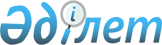 О внесении изменений в приказ Министра культуры и спорта Республики Казахстан от 27 июня 2016 года № 181 "Об утверждении Инструкции об отраслевой системе поощрения"Приказ Министра культуры и спорта Республики Казахстан от 3 февраля 2020 года № 23. Зарегистрирован в Министерстве юстиции Республики Казахстан 4 февраля 2020 года № 19976
      В соответствии с подпунктом 11) статьи 7 Закона Республики Казахстан от 15 декабря 2006 года "О культуре" и подпунктом 5) статьи 7 Закона Республики Казахстан от 3 июля 2014 года "О физической культуре и спорте" ПРИКАЗЫВАЮ:
      1. Внести в приказ Министра культуры и спорта Республики Казахстан от 27 июня 2016 года № 181 "Об утверждении Инструкции об отраслевой системе поощрения" (зарегистрирован в Реестре государственной регистрации нормативных правовых актов за № 13986, опубликован 5 августа 2016 года в информационно-правовой системе "Әділет") следующие изменения: 
      в Инструкции об отраслевой системе поощрения, утвержденной приказом:
      в заголовок главы 1 внести изменение в текст на казахском языке, текст на русском языке не меняется;
      в заголовок главы 2 внести изменение в текст на казахском языке, текст на русском языке не меняется;
      в часть вторую пункта 6 внести изменение в текст на казахском языке, текст на русском языке не меняется;
      часть вторую пункта 7 изложить в следующей редакции, текст на казахском языке не меняется:
      "Комиссия состоит из нечетного количества членов. Члены комиссии, за исключением председателя комиссии, избираются из числа вице-министров культуры и спорта Республики Казахстан, ответственного секретаря, руководителей или заместителей ведомств, структурных подразделений, курирующих соответствующую отрасль, либо лиц, исполняющих их обязанности.";
      приложения 1 и 2 к Инструкции об отраслевой системе поощрения изложить в новой редакции согласно приложениям 1 и 2 к данному приказу.
      2. Департаменту по делам культуры и искусства Министерства культуры и спорта Республики Казахстан в установленном законодательством порядке обеспечить:
      1) государственную регистрацию настоящего приказа в Министерстве юстиции Республики Казахстан;
      2) в течение двух рабочих дней после введения в действие настоящего приказа размещение его на интернет-ресурсе Министерства культуры и спорта Республики Казахстан;
      3) в течение двух рабочих дней после исполнения мероприятий, предусмотренных настоящим пунктом, представление в Департамент юридической службы Министерства культуры и спорта Республики Казахстан сведений об исполнении мероприятий.
      3. Контроль за исполнением настоящего приказа возложить на курирующего вице-министра культуры и спорта Республики Казахстан.
      4. Настоящий приказ вводится в действие по истечении десяти календарных дней после дня его первого официального опубликования.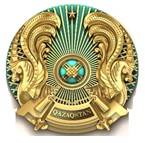         МИНИСТЕРСТВО КУЛЬТУРЫ И СПОРТА РЕСПУБЛИКИ КАЗАХСТАН                                ПОЧЕТНАЯ ГРАМОТА
      за вклад в развитие отрасли _____________________________________________
                   (культуры, литературы и искусства, физической культуры и спорта)
награждается _______________________________________________________________
                   (фамилия, имя, отчество (при его наличии) работника)
Министр культуры и спорта Республики Казахстан
__________________________________________________________________ _________
             (фамилия, имя, отчество (при его наличии)                   (подпись)
"___" __________20 ____ года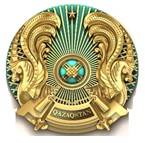         МИНИСТЕРСТВО КУЛЬТУРЫ И СПОРТА РЕСПУБЛИКИ КАЗАХСТАН                          БЛАГОДАРСТВЕННОЕ ПИСЬМО
      Выражаем благодарность ______________________________________________
                               (фамилия, имя, отчество (при его наличии) работника)
за вклад в развитие отрасли __________________________________________________
                   (культуры, литературы и искусства,  физической культуры и спорта)
Министр культуры и спорта Республики Казахстан
__________________________________________________________________ _________
                   (фамилия, имя, отчество (при его наличии)             (подпись)
"___" __________20 ____ года
					© 2012. РГП на ПХВ «Институт законодательства и правовой информации Республики Казахстан» Министерства юстиции Республики Казахстан
				
      Министр культуры и спорта
Республики Казахстан 

А. Раимкулова
Приложение 1
к приказу Министра
культуры и спорта
Республики Казахстан
от 3 февраля 2020 года № 23Приложение 1
к Инструкции об отраслевой
системе поощренияФормаПриложение 2 к приказу
Министра культуры и спорта
Республики Казахстан
от 3 февраля 2020 года № 23Приложение 2
к Инструкции об отраслевой
системе поощренияФорма